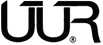 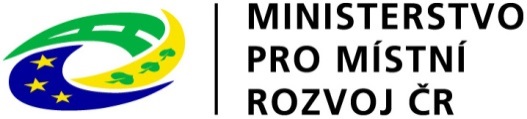 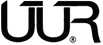 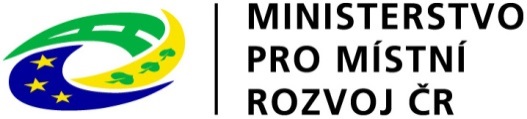 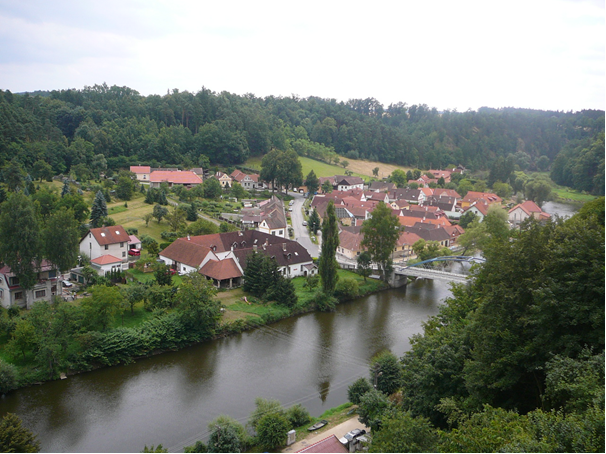 OSNOVA ZADÁNÍ ÚZEMNÍHO PLÁNUPodklad k doplnění požadavků 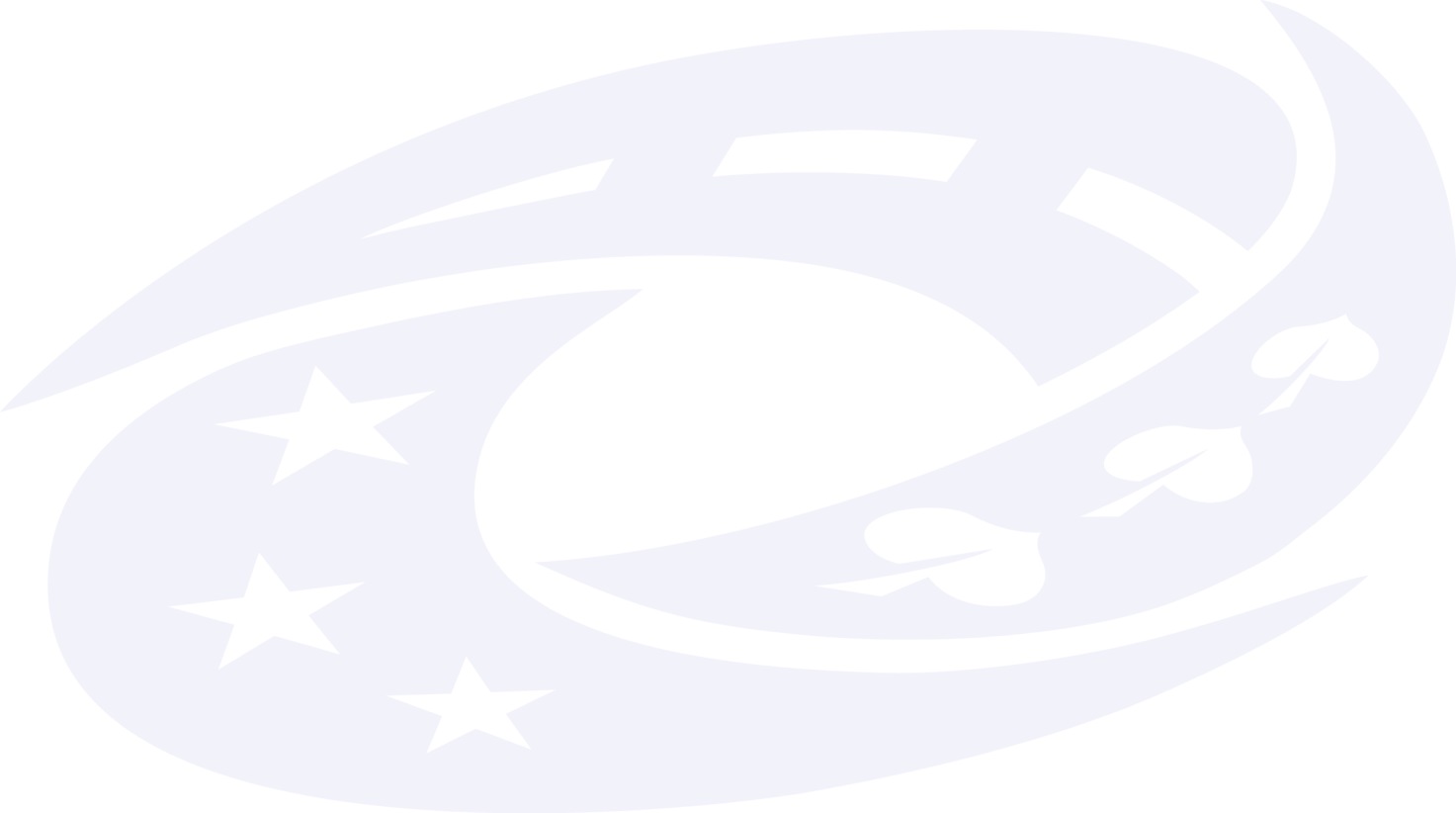 OSNOVA ZADÁNÍ ÚZEMNÍHO PLÁNUPodklad k doplnění požadavkůMetodická pomůcka je v souladu se stavebním zákonem ve znění účinném od 1. 1. 2018 a s vyhláškou č. 500/2006 Sb. ve znění účinném od 29. 1. 2018.Srpen 2018Č. j. MMR-37685/2018-81ISBN	978-80-7538-190-3	Ministerstvo pro místní rozvoj ČR, online verzeISBN 	978-80-87318-69-0	Ústav územního rozvoje, online verzeOsnova zadání sestavená do tabulky je podkladem pro doplňování jednotlivých požadavků na zpracování návrhu územního plánu. Body je třeba naplnit věcnými požadavky na zpracování návrhu územního plánu. Osnova zadání územního plánu členěná podle přílohy č. 6 k vyhlášce č. 500/2006 Sb. je předložena ve dvou podobách:Příloha 1 zahrnuje členění osnovy zadání územního plánu v minimálním požadovaném rozsahu. Předpokládá se její využití u malých sídel, u kterých lze požadavky na všechny koncepce, které jsou součástí územního plánu, uvést v jednom bodě.Příloha 2 zahrnuje členění osnovy zadání územního plánu rozšířené a doplněné v souladu s přílohou č. 6 k uvedené vyhlášce. Předpokládá se její využití u většiny obcí.Základní zásady platné pro obě přílohy:Je třeba dodržet členění požadavků do bodů a) až h) dané přílohou č. 6 k vyhlášce č. 500/2006 Sb.Požadavky bodů a) až h) jsou minimálním rozsahem zadání. Je možné je doplnit o další body.Posloupnost bodů je třeba dodržet, a to i pro usnadnění orientace v textu. Při rozšíření osnovy zadání o další body je jejich abecední značení průběžné. Obdobně, je-li vynechán bod vztahující se k hlavnímu městu Praze, je bod h) označen jako bod g) – princip řazení a značení bodů respektuje formu danou Legislativními pravidly vlády.Nevyplývá-li pro některý bod relevantní požadavek pro zadání územního plánu, je potřebné tento fakt uvést. Pokud by se opakoval stejný požadavek ve více bodech osnovy, je možné uvést požadavek jen v jednom bodu a v ostatních bodech na něj odkázat.U bodů:     upřesnění požadavků vyplývajících z politiky územního rozvoje,upřesnění požadavků vyplývajících z územně plánovací dokumentace vydané krajem,upřesnění požadavků vyplývajících z územně analytických podkladů, zejména z problémů určených k řešení v územně plánovací dokumentaci a případně doplňujících průzkumů a rozborů,další požadavky1),není nutné uvádět abecední značení (příp. číslování) a názvy jednotlivých bodů, postačí členění požadavků do příslušných odstavců. Přehledné značení usnadní činnost ve fázi odůvodnění návrhu územního plánu při vyhodnocení, jak byly splněny požadavky zadání. Výše uvedené body není třeba začleňovat automaticky, nýbrž jen v tom případě, pokud existuje příslušný požadavek vyplývající z uvedených dokumentů a postupů.   Pokud je v zadání územního plánu uloženo zpracování variant řešení, obsahuje zadání požadavky a podmínky pro jejich posuzování – viz § 11 odst. 3 vyhlášky č. 500/2006 Sb.Jestliže zastupitelstvo obce požaduje, aby byl pořízen územní plán nebo jeho vymezená část s prvky regulačního plánu, uvede se tato skutečnost v zadání územního plánu; tato skutečnost musí být vysloveně uvedena v rozhodnutí zastupitelstva v souladu s § 43 odst. 3 zákona č. 183/2006 Sb., o územním plánování a stavebním řádu (stavební zákon), ve znění pozdějších předpisů.Pro změny územního plánu se osnova zadání použije obdobně.Poznámka v textu:1) Dalšími požadavky se rozumí například požadavky obce, požadavky vyplývající ze zprávy o uplatňování územního plánu podle § 55 odst. 1 stavebního zákona, nebo z projednání s dotčenými orgány a veřejností.Příloha 1 – minimální požadovaný rozsah osnovy zadání územního plánu podle přílohy č. 6 k vyhlášce č. 500/2006 Sb., ve znění pozdějších předpisů. Osnova zadání územního plánu pro část hlavního města Prahy musí být doplněna o bod Vymezení řešeného území, pokud bude územní plán vydán pro část území města.Příloha 2 – Členění osnovy zadání územního plánu rozšířené a doplněné v souladu s přílohou č. 6 k vyhlášce č. 500/2006 Sb., ve znění pozdějších předpisů. Osnova zadání územního plánu pro část hlavního města Prahy musí být doplněna o bod Vymezení řešeného území, pokud bude územní plán vydán pro část území města.Seznam použitých právních předpisů:zákon č. 183/2006 Sb., o územním plánování a stavebním řádu (stavební zákon), ve znění pozdějších předpisů,vyhláška č. 500/2006 Sb., o územně analytických podkladech, územně plánovací dokumentaci a způsobu evidence územně plánovací činnosti, ve znění pozdějších předpisů.Zadání územního plánuZastupitelstvo obce … na základě zmocnění uvedeného v § 47 odst. 5 zákona č. 183/2006 Sb., ve znění pozdějších předpisů (dále jen „stavební zákon“), stanoví v souladu s § 47 odst. 1 stavebního zákona, § 11 odst. 2 a 3 a přílohou č. 6 k vyhlášce č. 500/2006 Sb., ve znění pozdějších předpisů (dále jen „vyhláška“), tyto hlavní cíle a požadavky na zpracování návrhu územního plánu:požadavky na základní koncepci rozvoje území obce V tomto bodě se stanoví zejména cíle zlepšování dosavadního stavu, včetně rozvoje obce a ochrany hodnot jejího území, požadavky na změnu charakteru obce, jejího vztahu k sídelní struktuře a dostupnosti veřejné infrastruktury.upřesnění požadavků vyplývajících z politiky územního rozvojeupřesnění požadavků vyplývajících z územně plánovací dokumentace vydané krajemupřesnění požadavků vyplývajících z územně analytických podkladů, zejména z problémů určených k řešení v územně plánovací dokumentaci a případně doplňujících průzkumů a rozborůdalší požadavky1)požadavky na vymezení ploch a koridorů územních rezerv a na stanovení jejich využití, které bude nutné prověřitupřesnění požadavků vyplývajících z politiky územního rozvojeupřesnění požadavků vyplývajících z územně plánovací dokumentace vydané krajemupřesnění požadavků vyplývajících z územně analytických podkladů, zejména z problémů určených k řešení v územně plánovací dokumentaci a případně doplňujících průzkumů a rozborůdalší požadavky1)požadavky na prověření vymezení veřejně prospěšných staveb, veřejně prospěšných opatření a asanací, pro které bude možné uplatnit vyvlastnění nebo předkupní právoupřesnění požadavků vyplývajících z politiky územního rozvojeupřesnění požadavků vyplývajících z územně plánovací dokumentace vydané krajemupřesnění požadavků vyplývajících z územně analytických podkladů, zejména z problémů určených k řešení v územně plánovací dokumentaci a případně doplňujících průzkumů a rozborůdalší požadavky1)požadavky na prověření vymezení ploch a koridorů, ve kterých bude rozhodování o změnách v území podmíněno vydáním regulačního plánu, zpracováním územní studie nebo uzavřením dohody o parcelaciupřesnění požadavků vyplývajících z politiky územního rozvojeupřesnění požadavků vyplývajících z územně plánovací dokumentace vydané krajemupřesnění požadavků vyplývajících z územně analytických podkladů, zejména z problémů určených k řešení v územně plánovací dokumentaci a případně doplňujících průzkumů a rozborůdalší požadavky1)požadavky na zpracování variant řešeníČlenění na požadavky vyplývající z politiky územního rozvoje, z územně plánovací dokumentace vydané krajem, z územně analytických podkladů a na další požadavky se provede pouze v případě potřeby.požadavky na uspořádání obsahu návrhu územního plánu a na uspořádání obsahu jeho odůvodnění včetně měřítek výkresů a počtu vyhotovenípožadavky na vyhodnocení předpokládaných vlivů územního plánu na udržitelný rozvoj územíZadání územního plánuZastupitelstvo obce … na základě zmocnění uvedeného v § 47 odst. 5 zákona č. 183/2006 Sb., ve znění pozdějších předpisů (dále jen „stavební zákon“), stanoví v souladu s § 47 odst. 1 stavebního zákona, § 11 odst. 2 a 3 a přílohou č. 6 k vyhlášce č. 500/2006 Sb., ve znění pozdějších předpisů (dále jen „vyhláška“), tyto hlavní cíle a požadavky na zpracování návrhu územního plánu:požadavky na základní koncepci rozvoje území obce V tomto bodě se stanoví zejména cíle zlepšování dosavadního stavu, včetně rozvoje obce a ochrany hodnot jejího území, požadavky na změnu charakteru obce, jejího vztahu k sídelní struktuře a dostupnosti veřejné infrastruktury.a.1) požadavky na urbanistickou koncepciV tomto bodě se stanoví zejména požadavky na prověření plošného a prostorového uspořádání zastavěného území a na prověření možných změn, včetně vymezení zastavitelných ploch. upřesnění požadavků vyplývajících z politiky územního rozvojeupřesnění požadavků vyplývajících z územně plánovací dokumentace vydané krajemupřesnění požadavků vyplývajících z územně analytických podkladů, zejména z problémů určených k řešení v územně plánovací dokumentaci a případně doplňujících průzkumů a rozborůdalší požadavky1)a.2) požadavky na koncepci veřejné infrastrukturyV tomto bodě se stanoví zejména požadavky na prověření uspořádání veřejné infrastruktury a možnosti jejích změn.a.2.1) požadavky na veřejnou dopravní infrastrukturuupřesnění požadavků vyplývajících z politiky územního rozvojeupřesnění požadavků vyplývajících z územně plánovací dokumentace vydané krajemupřesnění požadavků vyplývajících z územně analytických podkladů, zejména z problémů určených k řešení v územně plánovací dokumentaci a případně doplňujících průzkumů a rozborůdalší požadavky1)a.2.2) požadavky na veřejnou technickou infrastrukturuupřesnění požadavků vyplývajících z politiky územního rozvojeupřesnění požadavků vyplývajících z územně plánovací dokumentace vydané krajemupřesnění požadavků vyplývajících z územně analytických podkladů, zejména z problémů určených k řešení v územně plánovací dokumentaci a případně doplňujících průzkumů a rozborůdalší požadavky1)a.2.3) požadavky na veřejné občanské vybaveníupřesnění požadavků vyplývajících z politiky územního rozvojeupřesnění požadavků vyplývajících z územně plánovací dokumentace vydané krajemupřesnění požadavků vyplývajících z územně analytických podkladů, zejména z problémů určených k řešení v územně plánovací dokumentaci a případně doplňujících průzkumů a rozborůdalší požadavky1)a.2.4) požadavky na veřejná prostranstvíupřesnění požadavků vyplývajících z politiky územního rozvojeupřesnění požadavků vyplývajících z územně plánovací dokumentace vydané krajemupřesnění požadavků vyplývajících z územně analytických podkladů, zejména z problémů určených k řešení v územně plánovací dokumentaci a případně doplňujících průzkumů a rozborůdalší požadavky1)a.3) požadavky na koncepci uspořádání krajinyV tomto bodě se stanoví zejména požadavky na prověření plošného a prostorového uspořádání nezastavěného území a na prověření možných změn, včetně prověření, ve kterých plochách je vhodné vyloučit umísťování staveb, zařízení a jiných opatření pro účely uvedené v § 18 odst. 5 stavebního zákona.upřesnění požadavků vyplývajících z politiky územního rozvojeupřesnění požadavků vyplývajících z územně plánovací dokumentace vydané krajemupřesnění požadavků vyplývajících z územně analytických podkladů, zejména z problémů určených k řešení v územně plánovací dokumentaci a případně doplňujících průzkumů a rozborůdalší požadavky1)požadavky na vymezení ploch a koridorů územních rezerv a na stanovení jejich využití, které bude nutné prověřitupřesnění požadavků vyplývajících z politiky územního rozvojeupřesnění požadavků vyplývajících z územně plánovací dokumentace vydané krajemupřesnění požadavků vyplývajících z územně analytických podkladů, zejména z problémů určených k řešení v územně plánovací dokumentaci a případně doplňujících průzkumů a rozborůdalší požadavky1)požadavky na prověření vymezení veřejně prospěšných staveb, veřejně prospěšných opatření a asanací, pro které bude možné uplatnit vyvlastnění nebo předkupní právoupřesnění požadavků vyplývajících z politiky územního rozvojeupřesnění požadavků vyplývajících z územně plánovací dokumentace vydané krajemupřesnění požadavků vyplývajících z územně analytických podkladů, zejména z problémů určených k řešení v územně plánovací dokumentaci a případně doplňujících průzkumů a rozborůdalší požadavky1)požadavky na prověření vymezení ploch a koridorů, ve kterých bude rozhodování o změnách v území podmíněno vydáním regulačního plánu, zpracováním územní studie nebo uzavřením dohody o parcelaciupřesnění požadavků vyplývajících z politiky územního rozvojeupřesnění požadavků vyplývajících z územně plánovací dokumentace vydané krajemupřesnění požadavků vyplývajících z územně analytických podkladů, zejména z problémů určených k řešení v územně plánovací dokumentaci a případně doplňujících průzkumů a rozborůdalší požadavky1)požadavky na zpracování variant řešeníČlenění na požadavky vyplývající z politiky územního rozvoje, z územně plánovací dokumentace vydané krajem, z územně analytických podkladů a na další požadavky se provede pouze v případě potřeby.požadavky na uspořádání obsahu návrhu územního plánu a na uspořádání obsahu jeho odůvodnění včetně měřítek výkresů a počtu vyhotovenípožadavky na vyhodnocení předpokládaných vlivů územního plánu na udržitelný rozvoj územíNázev:OSNOVA ZADÁNÍ ÚZEMNÍHO PLÁNU – Podklad k doplnění požadavkůVydává:  Ministerstvo pro místní rozvoj ČR, odbor územního plánováníÚstav územního rozvojeZpracování textu:Ing. arch. Naděžda RozmanováGarant za MMR:Ing. arch. Josef Morkus Ph.D., odbor územního plánováníGarant za ÚÚR:Ing. arch. Naděžda RozmanováMísto vydání:Praha, Brno Rok vydání:srpen 2018Vydání:druhé, upravenéPočet stran:6ISBN 978-80-7538-190-3Ministerstvo pro místní rozvoj ČR, online verzeISBN 978-80-87318-69-0Ústav územního rozvoje, online verzeMinisterstvo pro místní rozvoj ČRStaroměstské náměstí 6110 15 Praha 1 Tel.: +420 224 861 111www.mmr.czÚstav územního rozvojeJakubské náměstí 3602 00 BrnoTel.: +420 542 423 111www.uur.cz